109年度三民國中環境教育宣導實施成果表基本資料學校名稱學校名稱花蓮縣立三民國中花蓮縣立三民國中花蓮縣立三民國中基本資料校長校長鄭健民鄭健民鄭健民基本資料承辦處室承辦處室學輔處承辦人巫念涵基本資料學校地址學校地址花蓮縣玉里鎮三民里151號花蓮縣玉里鎮三民里151號花蓮縣玉里鎮三民里151號基本資料聯絡電話聯絡電話8841-198(#131)8841-198(#131)8841-198(#131)基本資料班級數班級數6人數113基本資料活動名稱活動名稱	玉里璞石畫體驗	玉里璞石畫體驗	玉里璞石畫體驗基本資料日期日期109.6.20109.6.20109.6.20參與人數參與人數學生34人 師長3人 學生34人 師長3人 學生34人 師長3人 學生34人 師長3人 活動情形
效益簡述活動情形
效益簡述學生透過璞石畫體驗能夠認識玉里鎮的歷史發展，以及瞭解社區文化特色的發展。從體驗的過程中，學生也能夠認識不同石材的來源，從環境資源中利用自然的方式去呈現，也能瞭解到環境保護的概念。透過活動也能讓學校與社區間有更多的互動與認識，學生同時學習到許多技能，例如石材的選擇、圖畫的構圖、器材的使用等。學生透過璞石畫體驗能夠認識玉里鎮的歷史發展，以及瞭解社區文化特色的發展。從體驗的過程中，學生也能夠認識不同石材的來源，從環境資源中利用自然的方式去呈現，也能瞭解到環境保護的概念。透過活動也能讓學校與社區間有更多的互動與認識，學生同時學習到許多技能，例如石材的選擇、圖畫的構圖、器材的使用等。學生透過璞石畫體驗能夠認識玉里鎮的歷史發展，以及瞭解社區文化特色的發展。從體驗的過程中，學生也能夠認識不同石材的來源，從環境資源中利用自然的方式去呈現，也能瞭解到環境保護的概念。透過活動也能讓學校與社區間有更多的互動與認識，學生同時學習到許多技能，例如石材的選擇、圖畫的構圖、器材的使用等。學生透過璞石畫體驗能夠認識玉里鎮的歷史發展，以及瞭解社區文化特色的發展。從體驗的過程中，學生也能夠認識不同石材的來源，從環境資源中利用自然的方式去呈現，也能瞭解到環境保護的概念。透過活動也能讓學校與社區間有更多的互動與認識，學生同時學習到許多技能，例如石材的選擇、圖畫的構圖、器材的使用等。宣導剪影(一) 玉里璞石畫體驗宣導剪影(一) 玉里璞石畫體驗宣導剪影(一) 玉里璞石畫體驗宣導剪影(一) 玉里璞石畫體驗宣導剪影(一) 玉里璞石畫體驗宣導剪影(一) 玉里璞石畫體驗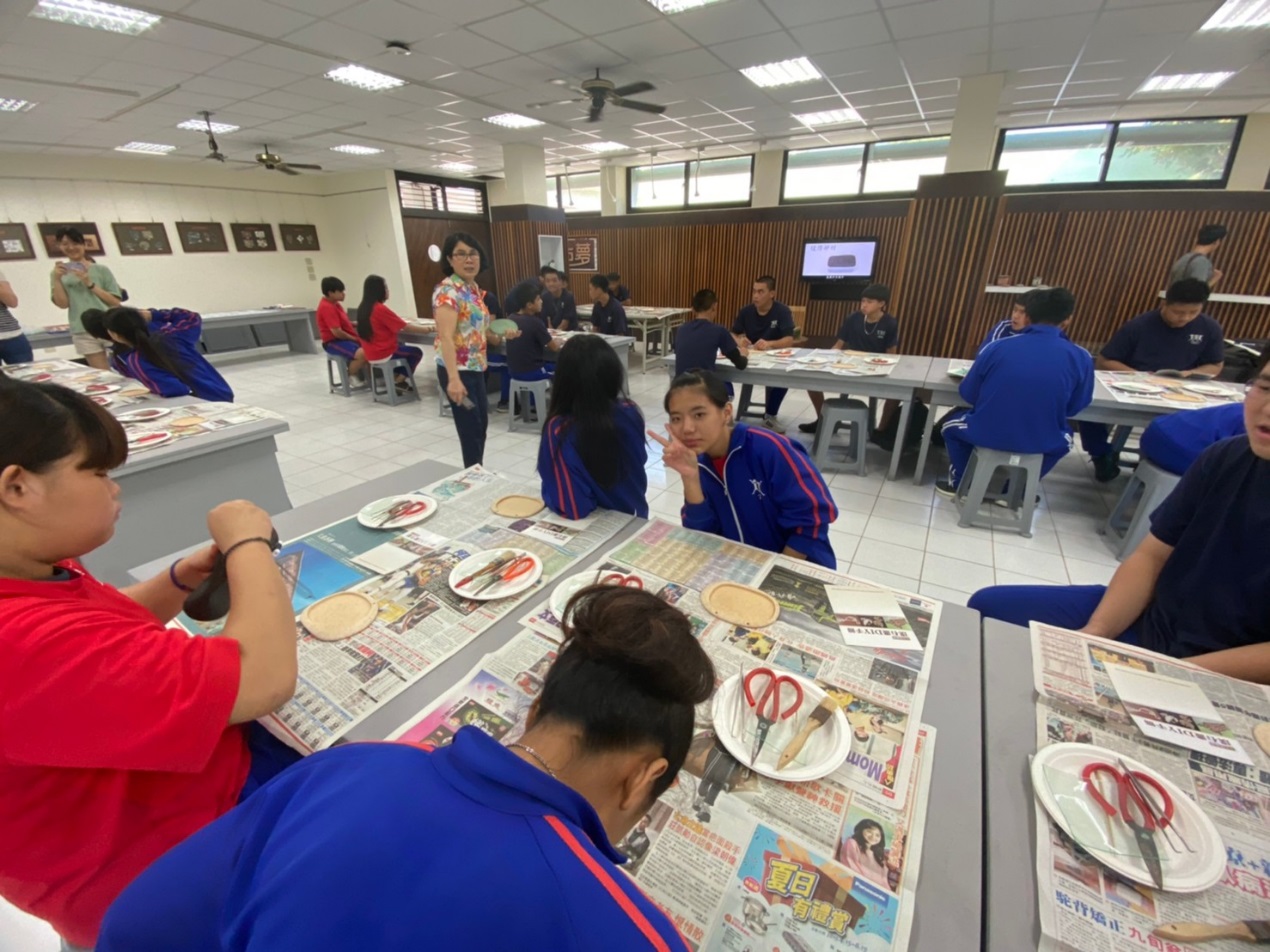 宣導剪影(二) 玉里璞石畫體驗宣導剪影(二) 玉里璞石畫體驗宣導剪影(二) 玉里璞石畫體驗宣導剪影(二) 玉里璞石畫體驗宣導剪影(二) 玉里璞石畫體驗宣導剪影(二) 玉里璞石畫體驗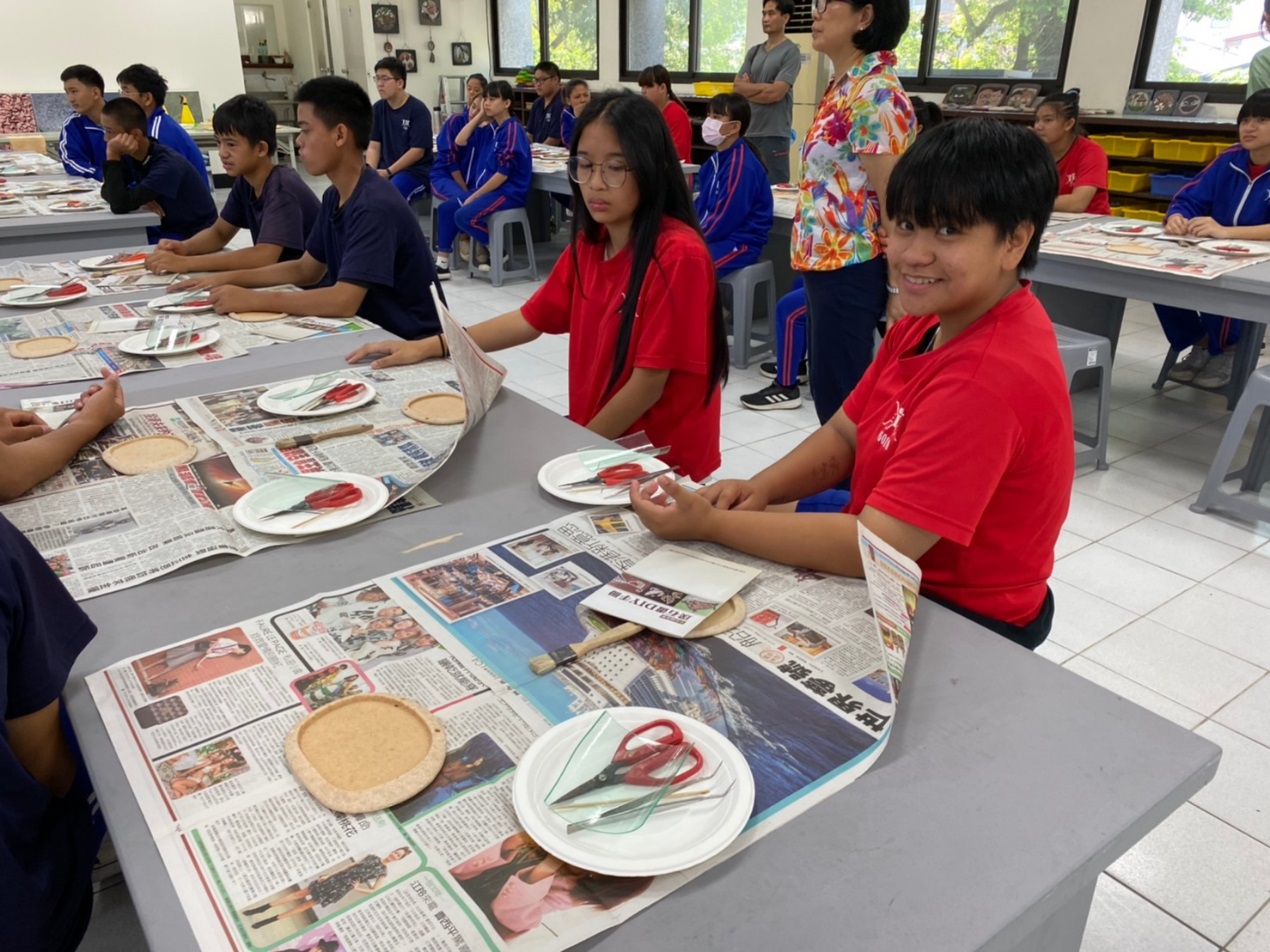 宣導剪影(三) 玉里璞石畫體驗宣導剪影(三) 玉里璞石畫體驗宣導剪影(三) 玉里璞石畫體驗宣導剪影(三) 玉里璞石畫體驗宣導剪影(三) 玉里璞石畫體驗宣導剪影(三) 玉里璞石畫體驗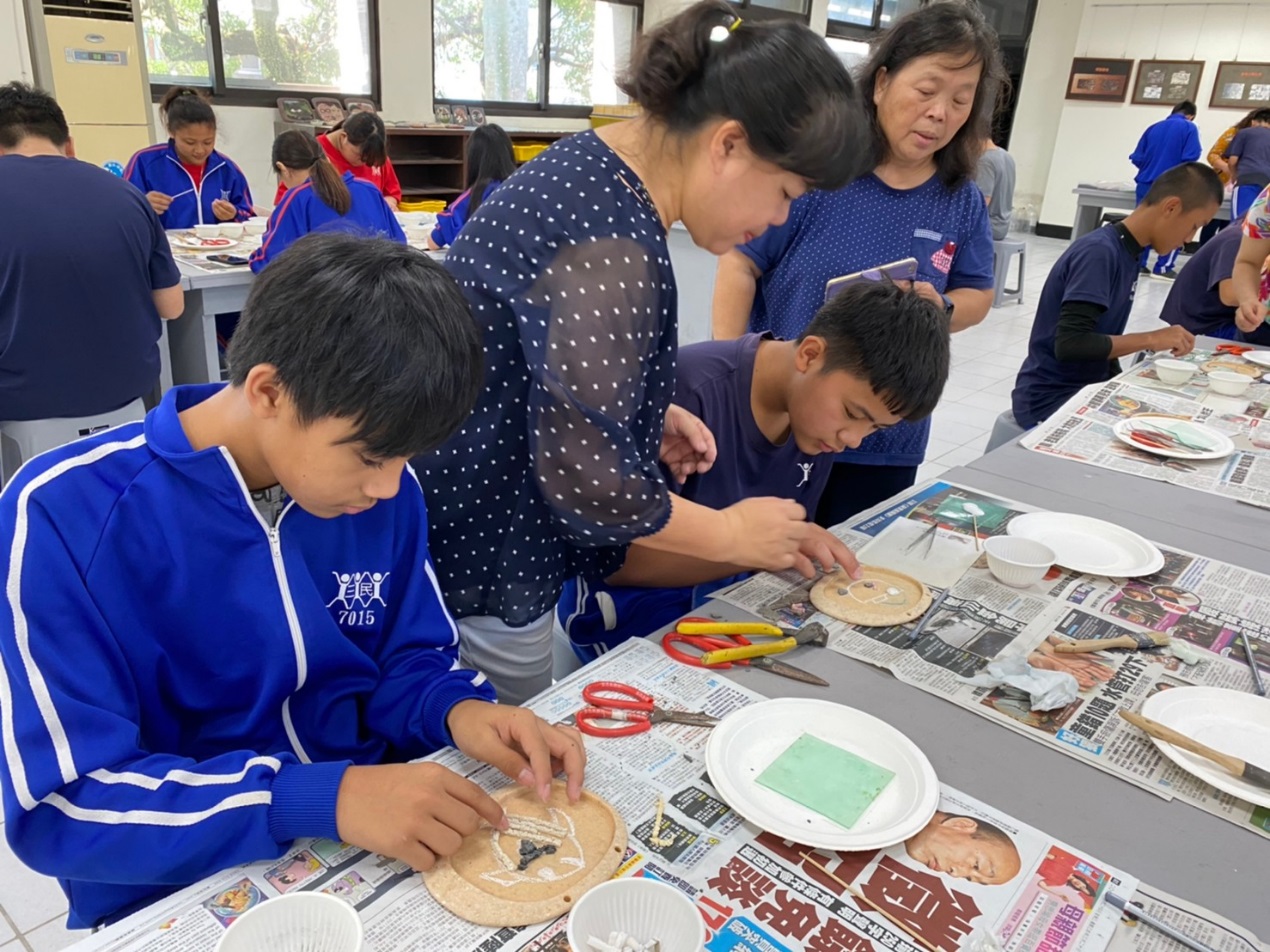 宣導剪影(四) 玉里璞石畫體驗宣導剪影(四) 玉里璞石畫體驗宣導剪影(四) 玉里璞石畫體驗宣導剪影(四) 玉里璞石畫體驗宣導剪影(四) 玉里璞石畫體驗宣導剪影(四) 玉里璞石畫體驗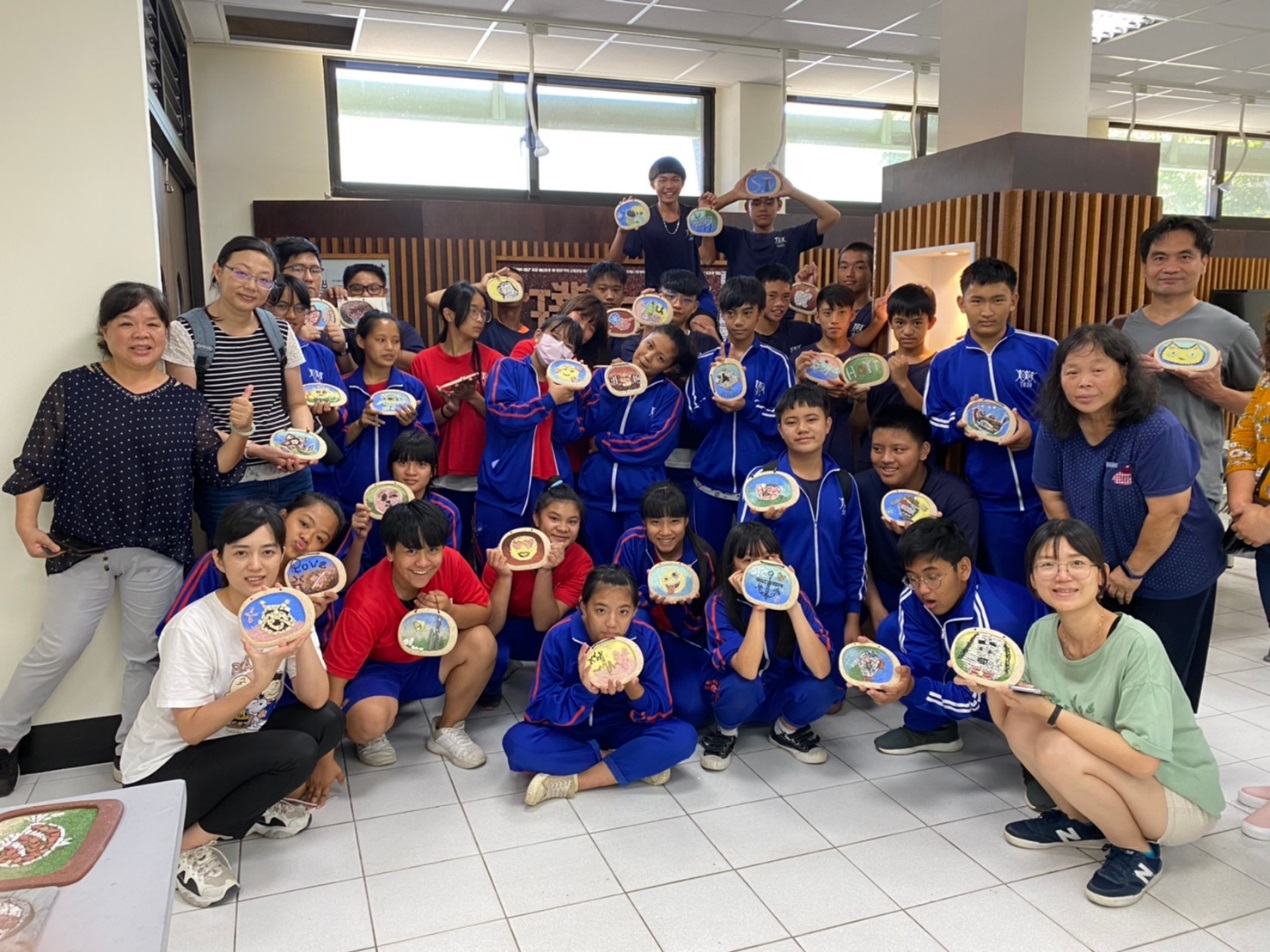 